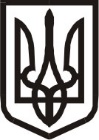 Виконавчий комітет Нетішинської міської радиХмельницької областіР О З П О Р Я Д Ж Е Н Н Я21.06.2024					Нетішин			     №345/2024-ркПро тимчасове виконання обов’язків директора комунального некомерційного підприємства Нетішинської міської ради «Спеціалізована медико-санітарна частина м.Нетішин»Відповідно до частини 2, пункту 20 частини 4 статті 42 Закону України «Про місцеве самоврядування в Україні», розпорядження міського голови від           27 грудня 2023 року № 574/2023-рк «Про виконання повноважень Нетішинського міського голови», розпорядження міського голови від 21 червня 2024 року № 71/2024-р/вд «Про погодження відрядження директору «СМСЧ м. Нетішин» Дідич Т.В.», пункту 4 розділу I, підпункту 21 пункту 6 та підпункту  1 пункту 12 розділу ІІ Контракту укладеного з керівником комунального некомерційного підприємства Нетішинської міської ради «Спеціалізована медико-санітарна частина м.Нетішин» Дідич Т.В. від 10 листопада 2023 року, зі змінами:1. Тимчасове виконання обов’язків директора комунального некомерційного підприємства Нетішинської міської ради «Спеціалізована медико-санітарна частина м.Нетішин», на період відрядження директора комунального некомерційного підприємства Нетішинської міської ради «Спеціалізована медико-санітарна частина м.Нетішин» ДІДИЧ Тетяни Василівни від 24 червня до 26 червня 2024 року включно покласти на заступника директора з економічних питань комунального некомерційного підприємства Нетішинської міської ради «Спеціалізована медико-санітарна частина м.Нетішин» ПАРАХІНУ Валентину Василівну.Підстава: 	- заява директора КНП НМР «СМСЧм.Нетішин» Тетяни ДІДИЧ від 19 червня 2024 року.2. Контроль за виконанням цього розпорядження покласти на заступника міського голови з питань діяльності виконавчих органів ради Василя МИСЬКА.Секретар міської ради						       Іван РОМАНЮКЗ розпорядженням ознайомлена:Парахіна В.В.	 				       «__»___________ 2024 року